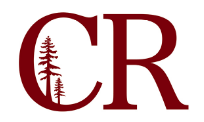 Guided Pathways CommitteeJanuary 26, 202111:00am – 12:00 pm
ZoomAgenda/NotesParticipants: 
Next Meeting: 1.0Meta Majors IR completed analysis of our meta major cluster activity. Cluster 7 does not appear to stand alone and logically could fold into cluster 8. Is the meta major a cluster of subjects or just degrees? Are we comfortable with sending these out to college constituency groups? What groups and in what ways? There is still interest in developing a GS 1 class for the meta majors. Where are other colleges at on this issue? Does this change reporting or leadership groupings?Next steps: course sequences, meta major GS courses, webstie design, guiding questions. Send out survey for input followed by listening sessions. 4.0UpdatesKeith has sent out an email that all staff need to return to work in person on June 1st. Each office is responsible for developing a plan for their return. 